 东南大学总务处关于邀请师生参加后勤服务满意度调查的通知尊敬的老师、同学：您好！为了充分体现您对我校后勤服务的意见和监督，提高在校师生的日常生活水平，东南大学公共事务管理委员会及总务处特制定系列满意度调查表，希望您仔细阅读并如实填写，以此作为改进后勤服务的依据。十分感谢您的配合！    调查说明：1. 本次调查日期：2019.4.30-2019.5.42. 调查对象：全校师生员工（但总务处及所属单位人员不得参与）3. 问卷抽奖：调查问卷提交后，有抽奖环节。将务必准确填写各项信息。该信息不记录入调查结果中，每一个一卡通号、每部手机终端只有一次抽奖机会。请扫描下方二维码参与调查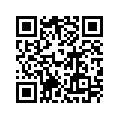 